Pre Prep School Uniform Order Form.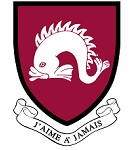 Childs full Name: Childs Year:Childs House and Colour:Date:Winter UniformSummer UniformExtrasTOTAL UNIFORM COST  £ItemColourSizeNon School Colours Stock     £ Quantity and SizeSecond      Total: £HandBeanie HatNavySmall/Large£6.50Cord TrouserNavyAll sizes£22.00£5.00Check shirtNavyAll sizes£15.00£3.00Storm coatsNavyAll sizes£30.00£15.00TieBurgundyLarge£6.00£3.00Jogging bottomsNavyAll sizes£12.00£5.00Sweat shirtNavyAll Sizes£10.00£4.00JumperNavyAll sizes£10.00£5.00ItemColourSizeNon School Colours Stock     £Quantity andSizeSecond     Total: £ HandLegionnaires CapNavyOne size£9.00£3.00JumperNavyAll Sizes£10.00£4.00Polo shirtNavyAll sizes£13.00£5.00ItemColour SizeNon School Colours Stock     £Quantity and SizeSecondHand           Total: £Book bagBurgundyOne size£5.00£3.00Kappa polo shirtWhiteAll sizes£20.00£10.00